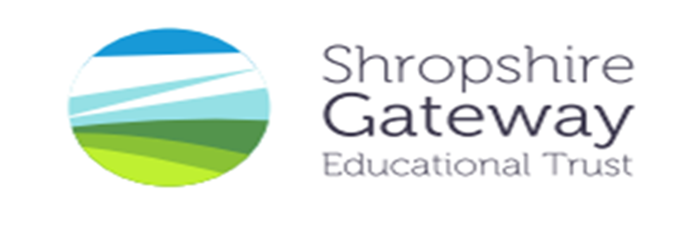 The Academy Headteacher’s Board is:				Katie Jones 			Executive Headteacher and Headteacher		Stottesdon C of E Primary School and Nursery 				Ceri Little 			Headteacher 						Clee Hill Primary Community Academy Carmel Mayfield 		Headteacher 						Cleobury Mortimer Primary School 				Rachel Croxton-Broome 	Acting Headteacher 					Lacon Childe School 				Gill Bradley 			Trust Business Manager 				Lacon Childe School 				Sue Broad 			Clerk 							Lacon Childe SchoolSTRATEGIC DEVELOPMENT TARGETS: Key strategic aspects of the trust enable all schools to continually improve high quality educational provisionionalOBJECTIVETASKSKEY PERSONTIMESCALEDEADLINESRESOURCESSUCCESS CRITERIA – IMPACTMONITORING EVALUATIONAll schools have effective leadership which drives improvements in each school and collaboratively works with the Head’s Board to drive improvements across the TrustRecruitment of HT at Lacon Childe Secondary SchoolRecruitment of HT at Cleobury Mortimer PrimaryEHGoverning BodiesEaster 2022Recruitment policyGoverning BodiesClerkLA advisorTrust Business ManagerRecruitment procedures successfully recruit new leadersLeadership drives improvement in schoolsCollaborative working drives improvements across the trustAn active, trust development plan reflects the needs of all schools, focuses collaborative work and drives the trust forwardEH to visit all schools and Governing BodiesDraw together strengths and areas of development to inform trust strategic planEHHead’s BoardGoverning BodiesEaster 2022Strategic planTime The trust development plan accurately reflects and drives trust improvement and enables schools to improve educational provisionThere are good links with community groups and organisations which support objectives of the trust and benefit pupils.  Current needs are:Capacity issues at Cleobury MortimerSocial needs at Cleobury Mortimer family worker/Safeguarding/Early Help Use of HAF in the South of the county to support disadvantaged)Local councillors are familiar and support the needs of the trustParish councils and town plans are familiar and support the needs of the trustEHDirectorsGovernorsHeadsSummer 2022EHLocal organisationsTimeCommunity issues are supported by wider organisations.Capacity and social issues in Cleobury Mortimer are actively supported and positive impact can be identified.The trust’s vision, values and aims are agreed and valued by all.  Trust communication at all levels is strengthened Revisit trust vision with new Head’s BoardRevisit trust vision with wider stakeholders – Directors - governors – staff – parents – pupilsStrengthen communication between different structures e.g. Head’s board/Directors/GovernorsA termly Trust newsletter strengthens communication and raises the profile of provision and achievementsEHHead’s BoardAll stakeholdersAutumn 2022WebsiteCommunication channelsTrust vision, values and aims are known and valued by all.   Trust communication at all levels is strengthenedGovernance structures are understood by all and support effective working and the role of critical friend Co-ordinated and consistent reportingShare and review Schemes of DelegationShare and review term of referenceInduction of new Clerk to Governors/DirectorsEH attends at least one meeting a year per schTrust co-ordinated governance events support best practice.EHDirectorsGovernorsAutumn 2022HT reportsScheme of DelegationTerms of ReferenceArticlesEffective governance is supported by understanding of trust structures.Governors know their schools well and are well informedMeetings are efficient and effective in supporting the abovePerformance Management throughout the trust support, guide and challenge staff to do their jobs well.HB discussion and agreement of proceduresSystems to support storage?EHHBSLTSubject leadsAutumn 2022Trust templatesLeadership timePerformance management arrangements are consistent across the trust Standards and provision improvesQuality of education reviews support the development of educational provisionHT and subject lead ‘in house’ learning walks/dip ins/deep dives across the trustStakeholder feedback questionnaires.Effective external educational consultancy Consider consistent trust SDP and SEF templatesEHHead’s BoardSenior LeadersSubject leadsSummer 2023Leadership TrainingQuestionnairesExternal consultEducational tempsConsistent evaluation across the trust strengthens practiceThe establishment of SGET Career Pathway with trust partnerships for ITT, apprenticeships, training ( leadership, teaching assistant, support staff)Consider consistent trust partner for ITT and training?Develop career pathway and training (in house and with ITT/training partner)EHHead’s BoardBusiness ManagerITT/Training partnersSummer 2024TimeCPD budgetTalent and roles across our trust are developed internally and with the community.  High quality training supports the improvement of trust standards and provision.EDUCATIONAL DEVELOPMENT TARGETS: Provision and standards across the trust improveOBJECTIVETASKSKEY PERSONTIMESCALE/DEADLINESRESOURCESSUCCESS CRITERIA – IMPACTMONITORING AND EVALUATIONRecovery programme Catch up Monies are effectively used and have positive impact in closing gapsCatch up plans are explicit and transparent (staff, governors, parents)Link governors and HT reports show monitoring of spend and impactHead’s board share good practice/where impact is highWhere appropriate there is a cohesive approach to spendingHeadteachersRecovery programme leadsGovernorsPublished autumn termTermly reviewPupil premium reports on websitesInternal trackingPositive impact on pupils as identified in each schools plansHeads board supports the tight focus Continue to improve transition across the Trust with a focus on Academic Transition through the development of FFT as a tool to support assessment and target settingEstablish a transition network for Year 5 – 8 Enable Year 6 staff to follow the path of pupils in Year 7 in the Autumn term to track progress and support no dipEnable Year 6 staff in the Summer term to work with the Year 7 staff sharing and planning a learning sequenceFFT training (internally) to ensure that FFT is used consistently across all schools Teachers and leaders Y5 – 8KWAutumn Term 22Meeting time Release and meeting time – Pupil feedback show positive transitionStandard of work from Primary school is clear, maintained and developedConsider the development of subject specialists across the MAT that could support and advise all schools and staff in consistent curriculum intent, implementation and impact.Consider a structure of primary and secondary lead per subjectConsider how this sits in a career pathway?If appropriate launch initiativeIf appropriate create foci for work e.g. progression, themes, dip ins/deep dives above, curriculum map for all studentsDevelop ‘all through’ initiatives to raise standards e.g. teacher lang prompt (consider Eng start) Relaunch moderation work across schoolsConsider running SGET bookfest HBSLTSubject leadsFaculty LeadsBegin in 2022-23Time for rolesCPDCurriculum standards and provision are raised by a local leadership and expertise that supports schools develop the quality of the curriculum breadth and establishes consistent progression from EYFS to SecondaryTo optimise JPD (Joint Professional Development) across our trust in order to facilitate staffing teams to work at the highest professional standards.Staff visit year groups/departments in other schools to develop practise and raise standards.Identification and sharing of good practiceCo-ordinate CPD across the trustHBSLTSubject leadsFaculty LeadsAs appropriateTimeSubject specialist structure?Curriculum standards and provision are raised by a local development practice and sharing of strengths.Collaboration with schools within the Lacon family (who are not part of the trust) supports raising of standardsIdentify areas which would be mutually beneficialLaunch collaborationEvaluate impactHBPersonnel as appropriateSummer 2022?TimeLacon family meetings?Collaboration with school within the Lacon family raises standards in identified areas.OPERATIONAL DEVELOPMENT TARGETS: Financial, business and operational management support efficiency, effectiveness and standards across the trustOBJECTIVETASKSKEY PERSONTIMESCALE/DEADLINESRESOURCESSUCCESS CRITERIA – IMPACTMONITORING AND EVALUATIONTrust HR systems are efficient and effective and support the smooth running of the trustRecruitment of assistant to the trust business manager to focus on HRReview of HR systems and processes (e.g. automatic generation of contracts; absence recording; PM records; creation, amendment and deletion of posts)GBProcess has begunSpring 2023HR system/platformHR systems are supported by clear processes and an effective system.  Work load is efficiently managed in the central team.Premises across the trust are well maintained and developed to meet the educational needs, well being and safety of pupilsOngoing maintenanceStotty/Cleobury windowsFire/legionella risk assessment and action planCentralisation of recordsCIF bids: Phase 2 mobile classroom replacement (Lacon); toilet refurbishment (Lacon); Veranda refurbishment? (Clee Hill)TWGBSee plan?CIF bidsMaintenance teamStaff trainingPremises across the trust are well maintained and developed to meet the educational needs, well being and safety of pupilsIT infrastructure supports the quality of teaching and learning and effective administrationNew IT infrastructure lead establishedAudit of need, vision and planned actions1:1 scheme?Consistent use of sharepointTWIT LeadsT&WSummer 2022 Review with T&WIT budgetIT technicianT&W serviceIT infrastructure supports the quality of teaching and learning and effective administrationRe-establish the regular update of menus using healthy food guidelines and stakeholder viewsEstablish menu review systemsContinue to establish Natasha’s law requirements with digital systemsJG GBHeadsCatering teamSchool CouncilsTermly?ConsultancyCatering managerPupil feedbackHealthy Food guidelinesPupils are supported in making healthy food choices and enjoy food options across the trustWebsite administration across the trust and in each school is efficient and effectiveTrust schools use SB (overtime) to complete statutory checksTrust school develop in house expertise to ensure school provision/curriculum is up to dateTrust considers updating photos professionallyHeadsAdminLeads in each schoolAutumn 2022Tim ClaydonKyleSarah BarnsleyTrainingSchool and trust websites meet statutory requirements are up to date and reflect the provision in each school.  Stakeholders use the websitesA program of internal scrutiny audits, evaluates and develops the effectiveness of statutory dutiesInternal scrutiny in the following areas:Health and SafetyIT (Data and IT issues)SafeguardingManagement information and reports  (incl. Website)Premises issuesGovernance Structures and Risk ManagementDirectorsTWHeadsTermly fociInternal scrutiny documentThe trust develops confidence in how it meets its statutory duties.  Internal scrutiny helps clarify consistent expectations across the trust